District wide Workplace Challenges Word Cloud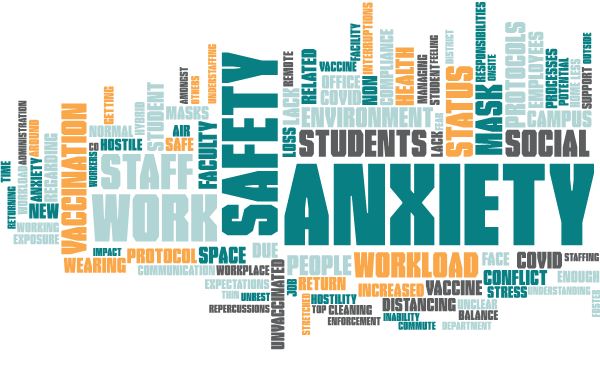 